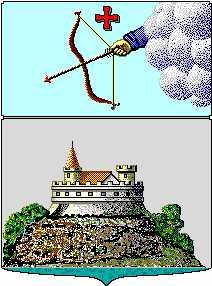 Управление финансов  г. СарапулаКрасная площадь, д. 8, г. Сарапул, УР, 427900 тел./факс: (34147) 4-19-04,  minfin-27@udm.netПРИКАЗВ целях совершенствования организации работы по составлению и исполнению бюджета города СарапулаПРИКАЗЫВАЮ:       1. Внести в Порядок применения целевых статей классификации расходов бюджета города Сарапула, утвержденный приказом Управления финансов г. Сарапула от 18.04.2019 года № 61 «Об утверждении Порядка применения целевых статей классификации расходов бюджета города Сарапула для составления и исполнения бюджета города Сарапула» (в редакции приказов Управления финансов г. Сарапула от 17.06.2019 г. №126, от 23.08.2019 г. №165, от 14.10.2019 г. №183, от 30.10.2019 г. №191, от 09.01.2020 г. №2, от 14.04.2020 г. №43, от 29.05.2020 г. №63, от 10.06.2020 г. №71, от 04.08.2020 г. №100, от 07.09.2020 г. №119, от 16.09.2020 г. №132, от 30.12.2020 г. №213, от 12.02.2021 г. №7, от 13.02.2021 г. №8, от 24.02.2021 г. №10, от 02.03.2021 г. №14, от 26.05.2021 г. №57) следующие изменения и дополнения:1.1. дополнить раздел 2 «Перечень и коды целевых статей расходов бюджета города Сарапула»  Порядка применения целевых статей классификации расходов бюджетов для составления и исполнения бюджета города Сарапула кодами целевых статей:2. коды целевых статей расходов:     изложить в следующей редакции:3. Контроль за исполнением данного приказа возложить на начальника  отдела планирования и прогнозирования бюджета Л.Н. Решетову.от 28 мая 2021 г.№ 60О внесении изменений и дополнений в Порядок применения целевых статей классификации расходов бюджетов для составления и исполнения бюджета города Сарапула01 3 01 60230Подготовка муниципальных учреждений к отопительному периоду01 5 04 60230Подготовка муниципальных учреждений к отопительному периоду07 5 02 62570Проектирование, капитальный ремонт, ремонт автомобильных дорог общего пользования и искусственных сооружений на них07 5 02 72570Проектирование, капитальный ремонт, ремонт автомобильных дорог общего пользования и искусственных сооружений на них13 0 01 S4241Создание комфортной городской среды в малых городах и исторических поселениях – победителях Всероссийского конкурса лучших проектов создания комфортной городской среды01 1 02 00310Материальная помощь из резервного фонда Правительства Удмуртской Республики01 2 01 00310Материальная помощь из резервного фонда Правительства Удмуртской Республики01 2 03 00310Укрепление материально-технической базы образовательных учреждений для детей-сирот и детей, оставшихся без попечения родителей01 3 01 00310Материальная помощь из резервного фонда Правительства Удмуртской Республики03 2 02 00310Материальная помощь из резервного фонда Правительства Удмуртской Республики04 1 02 00310Единовременная выплата при рождении двойни05 3 01 00310Материальная помощь из резервного фонда Правительства Удмуртской Республики01 1 02 00310Расходы, производимые за счет средств резервных фондов исполнительных органов государственной власти Удмуртской Республики01 2 01 00310Расходы, производимые за счет средств резервных фондов исполнительных органов государственной власти Удмуртской Республики01 2 03 00310Расходы, производимые за счет средств резервных фондов исполнительных органов государственной власти Удмуртской Республики01 3 01 00310Расходы, производимые за счет средств резервных фондов исполнительных органов государственной власти Удмуртской Республики03 2 02 00310Расходы, производимые за счет средств резервных фондов исполнительных органов государственной власти Удмуртской Республики04 1 02 00310Расходы, производимые за счет средств резервных фондов исполнительных органов государственной власти Удмуртской Республики05 3 01 00310Расходы, производимые за счет средств резервных фондов исполнительных органов государственной власти Удмуртской РеспубликиНачальник Управления финансов г. СарапулаН.Н. Галиева                                                                        